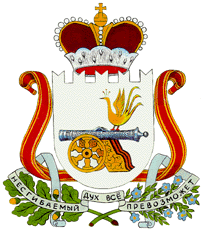 СОВЕТ ДЕПУТАТОВ  БОЛТУТИНСКОГО СЕЛЬСКОГО ПОСЕЛЕНИЯ ГЛИНКОВСКОГО РАЙОНА СМОЛЕНСКОЙ ОБЛАСТИ Р Е Ш Е Н И Еот  «08 » ноября   2019 г.                                                     № 44 Рассмотрев и обсудив прогноз социально-экономического развития Болтутинского сельского поселения Глинковского района Смоленской области на 2020 год и на плановый период 2021 и  2024 годов, представленный Администрацией Болтутинского сельского поселения Глинковского района  Смоленской области, Совет депутатов Болтутинского сельского поселенияРЕШИЛ:1. Прогноз социально-экономического развития Болтутинского сельского поселения Глинковского района Смоленской области на 2020 год и на плановый  период 2021 и 2024 годов принять к сведению. (Прилагается)Глава муниципального образования	                  Болтутинского сельского поселенияГлинковского района  Смоленской области                        О.П.Антипова   ПОЯСНИТЕЛЬНАЯ ЗАПИСКАк прогнозу социально-экономического развитияБолтутинского сельского поселенияна 2020год  и на плановый период  2020 - 2024 годовПрогноз социально-экономического развития Болтутинского сельского поселения на 2019 год и на плановый период 2020- 2024 годов составлен на основе индексов-дефляторов цен по основным видам экономической деятельности на 2020-2022годы по Смоленской области, рассчитанным Минэкономразвития России.Раздел 1. НаселениеСреднегодовая численность постоянного населения Болтутинского сельского поселения  (далее -поселения) за 2018 год составляет 0,858тыс.человек, что меньше уровня величины этого показателя за  2017 год на  9 человек . Демографическая ситуация в поселении характеризуется процессом естественной убыли населения, связанным с превышением смертности над рождаемостью, а также миграционной убылью. За 2018год в поселении на свет появилось 5 малышей, что на 5 человек меньше уровня 2017 года.  В то же время за прошедший год умерли 16 человек, что меньше уровня прошлого года на 1 человека .Коэффициент смертности (18,6)  превышает коэффициент рождаемости (5,8).Учитывая выше перечисленные факторы, планируется сохранение среднегодовой численности населения в 2019 году0,853 тыс.человек. В 2019 - 2024 году планируется сохранение численности населения за счет улучшения качества жизни на селе.                                           Раздел 4.   Сельское хозяйство.Производством сельскохозяйственной продукции в Болтутинском сельском поселении занимаются: ООО «Балтутино», ИП «Панов», 505(261Болтутино,Бердники - 244)личных подсобных хозяйства. Ведущими отраслями в сельском хозяйстве являются производство молока, зерна, рапса, картофеля. Посевные площади -4820га (ООО «Балтутино» 3720 га, ИП "Панов " 1100га.)Посевные площади в 2018 году в хозяйствах населения составили 123 га (76 га Болтутино ,47га Бердники), в том числе занято: под картофелем -52 га, овощами -26 га, многолетними травами – 20 га.зерновыми-25га.В последующие годы соответственно рост объема производства прогнозируется в размере 103%, 102,3%, 100,0%.  Валовой объем продукции сельского хозяйства в хозяйствах всех категорий в 2018 году составил 282,8 млн. рублей, что меньше уровня 2017года на  41,4 млн.руб.. Индекс производства продукции сельского хозяйства к уровню 2017 года составил 86,7%. На 2019 год планируется 329,6 мил.руб., что больше уровня 2018г  на 46,8 мил.рублей (116,5%).Поголовье крупного рогатого скота  к концу 2018 года составило 2894 головы, что соответствует уровню 2017 года, в том числе коров — 1234 голов, на 1ноября 2019г поголовье крс составило 2950голов,(73,3%) в том числе коров 1237головы, Поголовье свиней составило 101гола (107,8%  к уровню 2017 года 109), поголовье овец и коз составляет 96 голов, (102,6 %  к уровню 2017 года),. Производство продукции сельского хозяйства в хозяйствах всех категорий в 2018 году  составит 282,8 мил.руб. ,что ниже уровня 2017 года на 12,8%. Прогнозируется увеличение  роста производства продукции сельского хозяйства в 2019-2024годах на 2,9-3%,Производство важнейших видов продукции в натуральном выражении.Производство продукции растениеводства представлено в таблице:Из таблицы видно, что прогнозируется незначительный рост производства продукции растениеводства в 2020-2024 годах.Производство продукции животноводства представлено в таблице:Из таблицы видно, что прогнозируется незначительный рост производства продукции животноводства в 2019-2024 годах.Раздел 5 Малое и среднее предпринимательствоНа территории поселения имеются 5 общества с ограниченной ответственностью и 15 индивидуальных  предпринимателя -два предприятия, которые занимаются сельским хозяйством,  ООО «Балтутино» и  «ИП Панов А.А», среднесписочная численность работников в 2018 году составляет 0,150 тыс.человек В рамках реализации муниципальной программы «Развитие субъектов малого и среднего предпринимательства в муниципальном образовании в Болтутинском сельском поселении Глинковского района Смоленской области на 2019-2021 гг.» предусмотрено выделение денежных средств на участие субъектов малого и среднего предпринимательства в областной сельскохозяйственной ярмарке в сумме 2,0 тыс.руб.. В 2018году выделенные средства использованы в полном объемеРаздел 9 «Инвестиции».Объём инвестиций в основной капитал за счет  всех источников финансирования в 2018году составляет 50 мил. рублей в 2019 году планируется в сумме 93,0 мил.рублей, что больше 2018года на 86%.В 2020году объём планируется 300,0 мил.рублей,  в  2021-500,00 мил.рублей  2022 -2024 -30,0 мил.рублей.Раздел 10 «Консолидированный бюджет».Расчёты доходной части бюджета муниципального образования Болтутинского сельского поселения Глинковского района Смоленской области  произведены исходя из действующего налогового и бюджетного законодательства Российской Федерации.  Поступление налоговых и неналоговых доходов в консолидированный  бюджет  на 2019 год прогнозируется в сумме 8,9 млн. руб., что на  2,4 млн. руб. больше уровня 2018 года.   В составе доходов бюджета налоговые доходы прогнозируются в сумме 2,4 млн. руб., неналоговые доходы в сумме 0,1 млн. руб.         Доля налога на доходы физических лиц в налоговых доходах консолидированного бюджета составляет 8,1 процента.        Прирост налога на доходы физических лиц на 2020-2024 годы обеспечивается за счет прогнозируемой динамики роста фонда заработной платы и индексации оплаты труда.Налог на имущество физических лиц поступает в бюджет сельского поселения по нормативу 100 процентов.  Поступление  налога в бюджеты сельских поселения за 2019год прогнозируется   в  сумме 0,02 млн. рублей, на 2020 год –0,02 млн. рублей и на 2021 -2024г.г.- 0,02 млн. рублей.   Оценка поступления земельного налога в 2019 году 0,3 млн. рублей. В доходы бюджета поселения налог поступает по нормативу 100 процентов.Поступление земельного налога в бюджет сельского поселения  на 2019 – 0,3 млн. руб., на 2020-2024 годы запланировано 0,3 млн. рублей соответственно.Раздел 12. «Труд и занятость».  Анализ ситуации, складывающейся на рынке труда в 2018 году, показывает, что проблема обеспечения занятости граждан, не возникает.  По данным Центра занятости населения на 1 января 2018 года по Болтутинскому сельскому поселению  признаны безработными 26 человек.   Уровень безработицы  на 01.01.2019 г. снизился и составил 25человек .О прогнозе социально-экономического развития Болтутинского сельского поселения Глинковского района Смоленской области на 2020 год и на плановый период 2021 и  2024 годовРекомендуемая форма по основным показателям, представляемым органами исполнительной власти субъектов Российской Федерации
в Минэкономразвития России для разработки прогноза социально-экономического развития Российской Федерации на среднесрочный периодРекомендуемая форма по основным показателям, представляемым органами исполнительной власти субъектов Российской Федерации
в Минэкономразвития России для разработки прогноза социально-экономического развития Российской Федерации на среднесрочный периодРекомендуемая форма по основным показателям, представляемым органами исполнительной власти субъектов Российской Федерации
в Минэкономразвития России для разработки прогноза социально-экономического развития Российской Федерации на среднесрочный периодРекомендуемая форма по основным показателям, представляемым органами исполнительной власти субъектов Российской Федерации
в Минэкономразвития России для разработки прогноза социально-экономического развития Российской Федерации на среднесрочный периодРекомендуемая форма по основным показателям, представляемым органами исполнительной власти субъектов Российской Федерации
в Минэкономразвития России для разработки прогноза социально-экономического развития Российской Федерации на среднесрочный периодРекомендуемая форма по основным показателям, представляемым органами исполнительной власти субъектов Российской Федерации
в Минэкономразвития России для разработки прогноза социально-экономического развития Российской Федерации на среднесрочный периодРекомендуемая форма по основным показателям, представляемым органами исполнительной власти субъектов Российской Федерации
в Минэкономразвития России для разработки прогноза социально-экономического развития Российской Федерации на среднесрочный периодРекомендуемая форма по основным показателям, представляемым органами исполнительной власти субъектов Российской Федерации
в Минэкономразвития России для разработки прогноза социально-экономического развития Российской Федерации на среднесрочный периодРекомендуемая форма по основным показателям, представляемым органами исполнительной власти субъектов Российской Федерации
в Минэкономразвития России для разработки прогноза социально-экономического развития Российской Федерации на среднесрочный периодРекомендуемая форма по основным показателям, представляемым органами исполнительной власти субъектов Российской Федерации
в Минэкономразвития России для разработки прогноза социально-экономического развития Российской Федерации на среднесрочный периодРекомендуемая форма по основным показателям, представляемым органами исполнительной власти субъектов Российской Федерации
в Минэкономразвития России для разработки прогноза социально-экономического развития Российской Федерации на среднесрочный периодРекомендуемая форма по основным показателям, представляемым органами исполнительной власти субъектов Российской Федерации
в Минэкономразвития России для разработки прогноза социально-экономического развития Российской Федерации на среднесрочный периодРекомендуемая форма по основным показателям, представляемым органами исполнительной власти субъектов Российской Федерации
в Минэкономразвития России для разработки прогноза социально-экономического развития Российской Федерации на среднесрочный периодРекомендуемая форма по основным показателям, представляемым органами исполнительной власти субъектов Российской Федерации
в Минэкономразвития России для разработки прогноза социально-экономического развития Российской Федерации на среднесрочный периодРекомендуемая форма по основным показателям, представляемым органами исполнительной власти субъектов Российской Федерации
в Минэкономразвития России для разработки прогноза социально-экономического развития Российской Федерации на среднесрочный периодРекомендуемая форма по основным показателям, представляемым органами исполнительной власти субъектов Российской Федерации
в Минэкономразвития России для разработки прогноза социально-экономического развития Российской Федерации на среднесрочный периодРекомендуемая форма по основным показателям, представляемым органами исполнительной власти субъектов Российской Федерации
в Минэкономразвития России для разработки прогноза социально-экономического развития Российской Федерации на среднесрочный периодРекомендуемая форма по основным показателям, представляемым органами исполнительной власти субъектов Российской Федерации
в Минэкономразвития России для разработки прогноза социально-экономического развития Российской Федерации на среднесрочный периодРекомендуемая форма по основным показателям, представляемым органами исполнительной власти субъектов Российской Федерации
в Минэкономразвития России для разработки прогноза социально-экономического развития Российской Федерации на среднесрочный периодРекомендуемая форма по основным показателям, представляемым органами исполнительной власти субъектов Российской Федерации
в Минэкономразвития России для разработки прогноза социально-экономического развития Российской Федерации на среднесрочный периодРекомендуемая форма по основным показателям, представляемым органами исполнительной власти субъектов Российской Федерации
в Минэкономразвития России для разработки прогноза социально-экономического развития Российской Федерации на среднесрочный периодРекомендуемая форма по основным показателям, представляемым органами исполнительной власти субъектов Российской Федерации
в Минэкономразвития России для разработки прогноза социально-экономического развития Российской Федерации на среднесрочный периодРекомендуемая форма по основным показателям, представляемым органами исполнительной власти субъектов Российской Федерации
в Минэкономразвития России для разработки прогноза социально-экономического развития Российской Федерации на среднесрочный периодРекомендуемая форма по основным показателям, представляемым органами исполнительной власти субъектов Российской Федерации
в Минэкономразвития России для разработки прогноза социально-экономического развития Российской Федерации на среднесрочный периодРекомендуемая форма по основным показателям, представляемым органами исполнительной власти субъектов Российской Федерации
в Минэкономразвития России для разработки прогноза социально-экономического развития Российской Федерации на среднесрочный периодРекомендуемая форма по основным показателям, представляемым органами исполнительной власти субъектов Российской Федерации
в Минэкономразвития России для разработки прогноза социально-экономического развития Российской Федерации на среднесрочный периодРекомендуемая форма по основным показателям, представляемым органами исполнительной власти субъектов Российской Федерации
в Минэкономразвития России для разработки прогноза социально-экономического развития Российской Федерации на среднесрочный периодРекомендуемая форма по основным показателям, представляемым органами исполнительной власти субъектов Российской Федерации
в Минэкономразвития России для разработки прогноза социально-экономического развития Российской Федерации на среднесрочный периодРекомендуемая форма по основным показателям, представляемым органами исполнительной власти субъектов Российской Федерации
в Минэкономразвития России для разработки прогноза социально-экономического развития Российской Федерации на среднесрочный периодРекомендуемая форма по основным показателям, представляемым органами исполнительной власти субъектов Российской Федерации
в Минэкономразвития России для разработки прогноза социально-экономического развития Российской Федерации на среднесрочный периодмуниципальное образование Болтутинского сельского поселения Глинковского района Смоленской областимуниципальное образование Болтутинского сельского поселения Глинковского района Смоленской областимуниципальное образование Болтутинского сельского поселения Глинковского района Смоленской областимуниципальное образование Болтутинского сельского поселения Глинковского района Смоленской областимуниципальное образование Болтутинского сельского поселения Глинковского района Смоленской областимуниципальное образование Болтутинского сельского поселения Глинковского района Смоленской областимуниципальное образование Болтутинского сельского поселения Глинковского района Смоленской областимуниципальное образование Болтутинского сельского поселения Глинковского района Смоленской областимуниципальное образование Болтутинского сельского поселения Глинковского района Смоленской областимуниципальное образование Болтутинского сельского поселения Глинковского района Смоленской областимуниципальное образование Болтутинского сельского поселения Глинковского района Смоленской областимуниципальное образование Болтутинского сельского поселения Глинковского района Смоленской областимуниципальное образование Болтутинского сельского поселения Глинковского района Смоленской областимуниципальное образование Болтутинского сельского поселения Глинковского района Смоленской областимуниципальное образование Болтутинского сельского поселения Глинковского района Смоленской областимуниципальное образование Болтутинского сельского поселения Глинковского района Смоленской областимуниципальное образование Болтутинского сельского поселения Глинковского района Смоленской областимуниципальное образование Болтутинского сельского поселения Глинковского района Смоленской областимуниципальное образование Болтутинского сельского поселения Глинковского района Смоленской областимуниципальное образование Болтутинского сельского поселения Глинковского района Смоленской областимуниципальное образование Болтутинского сельского поселения Глинковского района Смоленской областимуниципальное образование Болтутинского сельского поселения Глинковского района Смоленской областимуниципальное образование Болтутинского сельского поселения Глинковского района Смоленской областимуниципальное образование Болтутинского сельского поселения Глинковского района Смоленской областимуниципальное образование Болтутинского сельского поселения Глинковского района Смоленской областимуниципальное образование Болтутинского сельского поселения Глинковского района Смоленской областимуниципальное образование Болтутинского сельского поселения Глинковского района Смоленской областимуниципальное образование Болтутинского сельского поселения Глинковского района Смоленской областимуниципальное образование Болтутинского сельского поселения Глинковского района Смоленской областимуниципальное образование Болтутинского сельского поселения Глинковского района Смоленской областиотчет *отчет *отчет *отчет *оценка показателяоценка показателяпрогнозпрогнозпрогнозпрогнозпрогнозпрогнозпрогнозпрогнозпрогнозпрогнозпрогнозпрогнозпрогнозпрогнозпрогнозпрогнозпрогнозпрогнозпрогнозпрогнозПоказателиЕдиница измеренияЕдиница измерения20202020202020202021202120212021202220222022202220232023202320232023202420242024201720182018201820192019консервативныйконсервативныйбазовый**базовый**консервативныйконсервативныйбазовый**базовый**консервативныйконсервативныйбазовый**базовый**консервативныйконсервативныйбазовый**базовый**базовый**консервативныйконсервативныйбазовый**1 вариант1 вариант2 вариант2 вариант1 вариант1 вариант2 вариант2 вариант1 вариант1 вариант2 вариант2 вариант1 вариант1 вариант2 вариант2 вариант2 вариант1 вариант1 вариант2 вариантНаселение1.1Численность населения (в среднегодовом исчислении)тыс. чел.тыс. чел.0,8670,8580,8580,8580,8530,8530,850,850,8450,8450,840,840,8350,8350,8350,831.2Численность населения (на 1 января года)тыс. чел.тыс. чел.0,9670,9580,9580,9580,9530,9530,950,950,9450,9450,940,940,9350,9350,9350,931.3Численность населения трудоспособного возраста
(на 1 января года)тыс. чел.тыс. чел.0,380,3750,3750,3750,3620,3620,3580,3580,3540,3540,3480,3480,3420,3420,3420,341.4Численность населения старше трудоспособного возраста
(на 1 января года)тыс. чел.тыс. чел.0,2710,2650,2650,2650,2580,2580,2540,2540,250,250,2460,2460,2420,2420,2420,2381.5Ожидаемая продолжительность жизни при рождениичисло летчисло лет1.6Общий коэффициент рождаемостичисло родившихся живыми
на 1000 человек населениячисло родившихся живыми
на 1000 человек населения1.7Суммарный коэффициент рождаемостичисло детей на 1 женщинучисло детей на 1 женщину1.8Общий коэффициент смертностичисло умерших на 1000 человек населениячисло умерших на 1000 человек населения1.9Коэффициент естественного прироста населенияна 1000 человек населенияна 1000 человек населения1.10Миграционный прирост (убыль)тыс. чел.тыс. чел.Валовой региональный продукт2.1Валовой региональный продуктмлн руб.млн руб.2.2Индекс физического объема валового регионального продуктав % к предыдущему годув % к предыдущему году2.3Индекс-дефлятор объема валового регионального продуктав % к предыдущему годув % к предыдущему годуПромышленное производство3.1Объем отгруженных товаров собственного производства, выполненных работ и услуг собственными силамимлн руб.млн руб.3.2Индекс промышленного производства% к предыдущему году
в сопоставимых ценах% к предыдущему году
в сопоставимых ценахИндексы производства по видам экономической деятельности3.3Добыча полезных ископаемых (раздел B)% к предыдущему году
в сопоставимых ценах% к предыдущему году
в сопоставимых ценах3.4Добыча угля (05)% к предыдущему году
в сопоставимых ценах% к предыдущему году
в сопоставимых ценах3.5Добыча сырой нефти и природного газа (06)% к предыдущему году
в сопоставимых ценах% к предыдущему году
в сопоставимых ценах3.6Добыча металлических руд (07)% к предыдущему году
в сопоставимых ценах% к предыдущему году
в сопоставимых ценах3.7Добыча прочих полезных ископаемых (08)% к предыдущему году
в сопоставимых ценах% к предыдущему году
в сопоставимых ценах3.8Предоставление услуг в области добычи полезных ископаемых (09)% к предыдущему году
в сопоставимых ценах% к предыдущему году
в сопоставимых ценах3.9Обрабатывающие производства (раздел C)% к предыдущему году
в сопоставимых ценах% к предыдущему году
в сопоставимых ценах3.10Производство пищевых продуктов (10)% к предыдущему году
в сопоставимых ценах% к предыдущему году
в сопоставимых ценах3.11Производство напитков (11)% к предыдущему году
в сопоставимых ценах% к предыдущему году
в сопоставимых ценах3.12Производство табачных изделий (12)% к предыдущему году
в сопоставимых ценах% к предыдущему году
в сопоставимых ценах3.13Производство текстильных изделий (13)% к предыдущему году
в сопоставимых ценах% к предыдущему году
в сопоставимых ценах3.14Производство одежды (14)% к предыдущему году
в сопоставимых ценах% к предыдущему году
в сопоставимых ценах3.15Производство кожи и изделий из кожи (15)% к предыдущему годув сопоставимых ценах% к предыдущему годув сопоставимых ценах3.16Обработка древесины и производство изделий из дерева и пробки, кроме мебели, производство изделий из соломки и материалов для плетения (16)% к предыдущему году
в сопоставимых ценах% к предыдущему году
в сопоставимых ценах3.17Производство бумаги и бумажных изделий (17)% к предыдущему году
в сопоставимых ценах% к предыдущему году
в сопоставимых ценах3.18Деятельность полиграфическая и копирование носителей информации (18)% к предыдущему году
в сопоставимых ценах% к предыдущему году
в сопоставимых ценах3.19Производство кокса и нефтепродуктов (19)% к предыдущему году
в сопоставимых ценах% к предыдущему году
в сопоставимых ценах3.20Производство химических веществ и химических продуктов (20)% к предыдущему году
в сопоставимых ценах% к предыдущему году
в сопоставимых ценах3.21Производство лекарственных средств и материалов, применяемых в медицинских целях (21)% к предыдущему году
в сопоставимых ценах% к предыдущему году
в сопоставимых ценах3.22Производство резиновых и пластмассовых изделий (22)% к предыдущему году
в сопоставимых ценах% к предыдущему году
в сопоставимых ценах3.23Производство прочей неметаллической минеральной продукции (23)% к предыдущему году
в сопоставимых ценах% к предыдущему году
в сопоставимых ценах3.24Производство металлургическое (24)% к предыдущему году
в сопоставимых ценах% к предыдущему году
в сопоставимых ценах3.25Производство готовых металлических изделий, кроме машин и оборудования (25)% к предыдущему году
в сопоставимых ценах% к предыдущему году
в сопоставимых ценах3.26Производство компьютеров, электронных и оптических изделий (26)% к предыдущему году
в сопоставимых ценах% к предыдущему году
в сопоставимых ценах3.27Производство электрического оборудования (27)% к предыдущему году
в сопоставимых ценах% к предыдущему году
в сопоставимых ценах3.28Производство машин и оборудования, не включенных в другие группировки (28)% к предыдущему году
в сопоставимых ценах% к предыдущему году
в сопоставимых ценах3.29Производство автотранспортных средств, прицепов и
полуприцепов (29)% к предыдущему году
в сопоставимых ценах% к предыдущему году
в сопоставимых ценах3.30Производство прочих транспортных средств и оборудования (30)% к предыдущему году
в сопоставимых ценах% к предыдущему году
в сопоставимых ценах3.31Производство мебели (31)% к предыдущему году
в сопоставимых ценах% к предыдущему году
в сопоставимых ценах3.32Производство прочих готовых изделий (32)% к предыдущему году
в сопоставимых ценах% к предыдущему году
в сопоставимых ценах3.33Ремонт и монтаж машин и оборудования (33)% к предыдущему году
в сопоставимых ценах% к предыдущему году
в сопоставимых ценах3.34Обеспечение электрической энергией, газом и паром;
кондиционирование воздуха (раздел D)% к предыдущему году
в сопоставимых ценах% к предыдущему году
в сопоставимых ценах3.35Водоснабжение; водоотведение, организация сбора и утилизации отходов, деятельность по ликвидации загрязнений (раздел E)% к предыдущему году
в сопоставимых ценах% к предыдущему году
в сопоставимых ценах3.36Потребление электроэнергиимлн кВт.чмлн кВт.ч3.37Средние тарифы на электроэнергию, отпущенную различным категориям потребителейруб./тыс.кВт.чруб./тыс.кВт.ч3.38Индекс тарифов на электроэнергию, отпущенную различным категориям потребителейза период с начала года
к соотв. периоду
предыдущего года, %за период с начала года
к соотв. периоду
предыдущего года, %Сельское хозяйство4.1Продукция сельского хозяйствамлн руб.млн руб.324,2282,8282,8282,8329,6329,6350,7350,7376376403,9403,9429,3429,3429,3454,14.2Индекс производства продукции сельского хозяйства% к предыдущему году
в сопоставимых ценах% к предыдущему году
в сопоставимых ценах86,786,786,7112,6112,6103,1103,1103,7103,7103,7103,7102,5102,5102,5101,94.3Продукция растениеводствамлн руб.млн руб.110,586,486,486,4115.3115.3120,5120,5134,5134,5144,3144,3157,4157,4157,4167,94.4Индекс производства продукции растениеводства% к предыдущему году
в сопоставимых ценах% к предыдущему году
в сопоставимых ценах77,677,677,6129,5129,5101,8101,8108,2108,2103,9103,9105,4105,4105,4103,14.5Продукция животноводствамлн руб.млн руб.213,7196,4196,4196,4214,9214,9231,3231,3242,9242,9261,2261,2274,1274,1274,1289,64.6Индекс производства продукции животноводства% к предыдущему году
в сопоставимых ценах% к предыдущему году
в сопоставимых ценах91,491,491,4105,3105,3103,8103,8101,3101,3103,5103,5100,9100,9100,9101,2Строительство5.1Объем работ, выполненных по виду деятельности "Строительство"в ценах соответствующих лет; млн руб.в ценах соответствующих лет; млн руб.5.2Индекс физического объема работ, выполненных по виду деятельности "Строительство"% к предыдущему году
в сопоставимых ценах% к предыдущему году
в сопоставимых ценах5.3Индекс-дефлятор по виду деятельности "Строительство"% г/г% г/г5.4Ввод в действие жилых домовтыс. кв. м общей площадитыс. кв. м общей площади0,10,10,10,10,10,10,10,10,10,10,10,10,1Торговля и услуги населению6.1Индекс потребительских цен на товары и услуги, на конец года% к декабрю
предыдущего года% к декабрю
предыдущего года6.2Индекс потребительских цен на товары и услуги, в среднем за год% г/г% г/г6.3Оборот розничной торговлимлн рублеймлн рублей6.4Индекс физического объема оборота розничной торговли% к предыдущему году
в сопоставимых ценах% к предыдущему году
в сопоставимых ценах6.5Индекс-дефлятор оборота розничной торговли% г/г% г/г6.6Объем платных услуг населениюмлн рублеймлн рублей6.7Индекс физического объема платных услуг населению% к предыдущему году
в сопоставимых ценах% к предыдущему году
в сопоставимых ценах6.8Индекс-дефлятор объема платных услуг населению% г/г% г/гВнешнеэкономическая деятельность7.1Экспорт товаровмлн долл. СШАмлн долл. США7.2Импорт товаровмлн долл. СШАмлн долл. СШАСтраны дальнего зарубежья7.3Экспорт товаров - всегомлн долл. СШАмлн долл. США7.4Экспорт ТЭКмлн долл. СШАмлн долл. США7.5Импорт товаров - всегомлн долл. СШАмлн долл. СШАГосударства - участники СНГ7.6Экспорт товаров - всегомлн долл. СШАмлн долл. США7.7Импорт товаров - всегомлн долл. СШАмлн долл. СШАМалое и среднее предпринимательство, включая микропредприятия8.1Количество малых и средних предприятий, включая микропредприятия (на конец года)единицединиц55555555555555558.2Среднесписочная численность работников на предприятиях малого и среднего предпринимательства (включая микропредприятия) (без внешних совместителей)тыс. чел.тыс. чел.1501501501501501501501501501501501501501501501508.3Оборот малых и средних предприятий, включая микропредприятиямлрд руб.млрд руб.270,6306,2306,2306,2306,2306,2306,2306,2306,2306,2306,2306,2306,2306,2306,2306,2Инвестиции9.1Инвестиции в основной капиталмлн рублеймлн рублей103,750505093933003005005003030303030309.2Индекс физического объема инвестиций в основной капитал% к предыдущему году
в сопоставимых ценах% к предыдущему году
в сопоставимых ценах21045,845,845,8177177310310160,1160,15,85,896,196,196,196,19.3Индекс-дефлятор инвестиций в основной капитал% г/г% г/г103,7105,3105,3105,3105,1105,1104104104,1104,1104,1104,1104,1104,1104,1104,19.4Удельный вес инвестиций в основной капитал в валовом региональном продукте%%Инвестиции в основной капитал по источникам
финансирования (без субъектов малого и среднего предпринимательства и объема инвестиций, не наблюдаемых прямыми статистическими методами)9.5Собственные средствамлн рублеймлн рублей103,7505050939360601001003030303030309.6Привлеченные средства, из них:млн рублеймлн рублей9.7кредиты банков, в том числе:млн рублеймлн рублей2402404004009.8кредиты иностранных банковмлн рублеймлн рублей9.9заемные средства других организациймлн рублеймлн рублей9.10бюджетные средства, в том числе:млн рублеймлн рублей9.11федеральный бюджетмлн рублеймлн рублей9.12бюджеты субъектов Российской Федерациимлн рублеймлн рублей9.13из местных бюджетовмлн рублеймлн рублей9.14прочиемлн рублеймлн рублейКонсолидированный бюджет субъекта Российской Федерации10.1Доходы консолидированного бюджета субъекта
Российской Федерациимлн руб.млн руб.6,26,36,36,38,98,96,86,87,27,26,86,86,86,86,86,810.2Налоговые и неналоговые доходы, всегомлн руб.млн руб.2,42,32,32,3333,43,43,53,53,63,63,63,63,63,610.3Налоговые доходы консолидированного бюджета субъекта Российской Федерации всего, в том числе:млн руб.млн руб.10.4налог на прибыль организациймлн руб.млн руб.10.5налог на доходы физических лицмлн руб.млн руб.0,60,60,60,60,70,70,70,70,70,70,70,70,70,70,70,710.6налог на добычу полезных ископаемыхмлн руб.млн руб.10.7акцизымлн руб.млн руб.11112,92,9111,11,11,11,11,11,11,11,110.8налог, взимаемый в связи с применением упрощенной системы налогообложениямлн руб.млн руб.10.9налог на имущество физических лицмлн руб.млн руб.0,020,020,020,020,020,020,030,030,030,030,040,040,040,040,040,0410.10налог на имущество организациймлн руб.млн руб.10.11налог на игорный бизнесмлн руб.млн руб.10.12транспортный налогмлн руб.млн руб.10.13земельный налогмлн руб.млн руб.0,40,40,40,40,20,20,50,50,50,50,50,50,50,50,50,510.14Неналоговые доходымлн руб.млн руб.0,10,10,10,10,60,60,40,40,40,40,40,40,40,40,40,410.15Безвозмездные поступления всего, в том числемлн руб.млн руб.3,84445,95,93,43,43,73,73,13,13,13,13,13,110.16субсидии из федерального бюджетамлн руб.млн руб.10.17субвенции из федерального бюджетамлн руб.млн руб.0,10,10,10,10,10,10,10,10,10,10,10,10,10,10,10,110.18дотации из федерального бюджета, в том числе:млн руб.млн руб.10.19дотации на выравнивание бюджетной обеспеченностимлн руб.млн руб.3,74445,35,33,43,43,63,63,13,13,13,13,13,110.20Расходы консолидированного бюджета субъекта
Российской Федерации всего, в том числе по направлениям:млн руб.млн руб.5,86,56,56,58,98,96,86,87,27,26,86,86,86,86,86,810.21общегосударственные вопросымлн руб.млн руб.3,54,34,34,34,84,83,93,9443,63,63,63,63,63,610.22национальная оборонамлн руб.млн руб.0,10,10,10,10,10,10,10,10,10,10,10,10,10,10,10,110.23национальная безопасность и правоохранительная деятельностьмлн руб.млн руб.10.24национальная экономикамлн руб.млн руб.10,80,80,83,33,3111111111110.25жилищно-коммунальное хозяйствомлн руб.млн руб.1,11,21,21,21,21,21,71,72222222210.26охрана окружающей средымлн руб.млн руб.10.27образованиемлн руб.млн руб.10.28культура, кинематографиямлн руб.млн руб.10.29здравоохранениемлн руб.млн руб.10.30социальная политикамлн руб.млн руб.0,060,060,060,060,060,060,10,10,10,10,10,10,10,10,10,110.31физическая культура и спортмлн руб.млн руб.10.32средства массовой информациимлн руб.млн руб.10.33обслуживание государственного и муниципального долгамлн руб.млн руб.10.34Дефицит(-), профицит(+) консолидированного бюджета субъекта Российской Федерации, млн рублеймлн руб.млн руб.0,4-0,2-0,2-0,2-0,3-0,3000000000010.35Государственный долг субъекта Российской Федерациимлн руб.млн руб.10.36Муниципальный долг муниципальных образований, входящих в состав субъекта Российской Федерациимлн руб.млн руб.Денежные доходы населения11.1Реальные располагаемые денежные доходы населения% г/г% г/г11.2Прожиточный минимум в среднем на душу населения (в среднем за год), в том числе по основным социально-демографическим группам населения:руб./мес.руб./мес.11.3трудоспособного населенияруб./мес.руб./мес.11.4пенсионеровруб./мес.руб./мес.11.5детейруб./мес.руб./мес.11.6Численность населения с денежными доходами ниже прожиточного минимума к общей численности населения%%Труд и занятость12.1Численность рабочей силытыс. чел.тыс. чел.0,380,380,380,380,360,360,360,360,360,360,360,360,360,360,360,3612.2Среднегодовая численность занятых в экономике (по данным баланса трудовых ресурсов)тыс. чел.тыс. чел.0,380,380,380,380,360,360,360,360,360,360,360,360,360,360,360,3612.3Номинальная начисленная среднемесячная заработная плата работников организацийрублейрублей12.4Темп роста номинальной начисленной среднемесячной заработной платы работников организаций% г/г% г/г12.5Среднемесячная начисленная заработная плата наемных работников в организациях, у индивидуальных предпринимателей и физических лиц (среднемесячный доход от трудовой деятельности)рублейрублей12.6Темп роста среднемесячной начисленной заработной платы наемных работников в организациях, у индивидуальных предпринимателей и физических лиц (среднемесячный доход от трудовой деятельности)% г/г% г/г12.7Реальная заработная плата работников организаций% г/г% г/г12.8Индекс производительности трудав % к предыдущему годув % к предыдущему году12.9Уровень безработицы (по методологии МОТ)% к раб. силе% к раб. силе12.10Уровень зарегистрированной безработицы (на конец года)%%12.11Общая численность безработных (по методологии МОТ)тыс. чел.тыс. чел.12.12Численность безработных, зарегистрированных в государственных учреждениях службы занятости населения (на конец года)тыс. чел.тыс. чел.12.13Фонд заработной платы работников организациймлн руб.млн руб.12.14Темп роста фонда заработной платы работников организаций% г/г% г/гОсновные фонды13.1Амортизация основных фондовмлрд рублеймлрд рублей13.2Темп роста амортизации основных фондов% г/г% г/г13.3Среднегодовая стоимость амортизируемого имуществамлрд рублеймлрд рублейФинансы организаций14.1Темп роста прибыли прибыльных организаций для целей бухгалтерского учета% г/г% г/гПримечание:Примечание:Примечание:Примечание:Примечание:Примечание:Примечание:Примечание:Примечание:Примечание:Примечание:Примечание:Примечание:Примечание:Примечание:Примечание:Примечание:Примечание:Примечание:Примечание:Примечание:Примечание:Примечание:Примечание:Примечание:Примечание:Примечание:Примечание:Примечание:Примечание:* Используются фактические статистические данные, которые разрабатываются субъектами официального статистического учета.* Используются фактические статистические данные, которые разрабатываются субъектами официального статистического учета.* Используются фактические статистические данные, которые разрабатываются субъектами официального статистического учета.* Используются фактические статистические данные, которые разрабатываются субъектами официального статистического учета.* Используются фактические статистические данные, которые разрабатываются субъектами официального статистического учета.* Используются фактические статистические данные, которые разрабатываются субъектами официального статистического учета.* Используются фактические статистические данные, которые разрабатываются субъектами официального статистического учета.* Используются фактические статистические данные, которые разрабатываются субъектами официального статистического учета.* Используются фактические статистические данные, которые разрабатываются субъектами официального статистического учета.* Используются фактические статистические данные, которые разрабатываются субъектами официального статистического учета.* Используются фактические статистические данные, которые разрабатываются субъектами официального статистического учета.* Используются фактические статистические данные, которые разрабатываются субъектами официального статистического учета.* Используются фактические статистические данные, которые разрабатываются субъектами официального статистического учета.* Используются фактические статистические данные, которые разрабатываются субъектами официального статистического учета.* Используются фактические статистические данные, которые разрабатываются субъектами официального статистического учета.* Используются фактические статистические данные, которые разрабатываются субъектами официального статистического учета.* Используются фактические статистические данные, которые разрабатываются субъектами официального статистического учета.* Используются фактические статистические данные, которые разрабатываются субъектами официального статистического учета.* Используются фактические статистические данные, которые разрабатываются субъектами официального статистического учета.* Используются фактические статистические данные, которые разрабатываются субъектами официального статистического учета.* Используются фактические статистические данные, которые разрабатываются субъектами официального статистического учета.* Используются фактические статистические данные, которые разрабатываются субъектами официального статистического учета.* Используются фактические статистические данные, которые разрабатываются субъектами официального статистического учета.* Используются фактические статистические данные, которые разрабатываются субъектами официального статистического учета.* Используются фактические статистические данные, которые разрабатываются субъектами официального статистического учета.* Используются фактические статистические данные, которые разрабатываются субъектами официального статистического учета.* Используются фактические статистические данные, которые разрабатываются субъектами официального статистического учета.* Используются фактические статистические данные, которые разрабатываются субъектами официального статистического учета.* Используются фактические статистические данные, которые разрабатываются субъектами официального статистического учета.* Используются фактические статистические данные, которые разрабатываются субъектами официального статистического учета.**Базовый вариант принят за основу для разработки прогноза социально-экономического развития Российской Федерации и проектировок федерального бюджета на 2020 год и на плановый период 2021и 2022 годов на заседании Правительства Российской Федерации 18 апреля 2019 г. (протокол № 13).**Базовый вариант принят за основу для разработки прогноза социально-экономического развития Российской Федерации и проектировок федерального бюджета на 2020 год и на плановый период 2021и 2022 годов на заседании Правительства Российской Федерации 18 апреля 2019 г. (протокол № 13).**Базовый вариант принят за основу для разработки прогноза социально-экономического развития Российской Федерации и проектировок федерального бюджета на 2020 год и на плановый период 2021и 2022 годов на заседании Правительства Российской Федерации 18 апреля 2019 г. (протокол № 13).**Базовый вариант принят за основу для разработки прогноза социально-экономического развития Российской Федерации и проектировок федерального бюджета на 2020 год и на плановый период 2021и 2022 годов на заседании Правительства Российской Федерации 18 апреля 2019 г. (протокол № 13).**Базовый вариант принят за основу для разработки прогноза социально-экономического развития Российской Федерации и проектировок федерального бюджета на 2020 год и на плановый период 2021и 2022 годов на заседании Правительства Российской Федерации 18 апреля 2019 г. (протокол № 13).**Базовый вариант принят за основу для разработки прогноза социально-экономического развития Российской Федерации и проектировок федерального бюджета на 2020 год и на плановый период 2021и 2022 годов на заседании Правительства Российской Федерации 18 апреля 2019 г. (протокол № 13).**Базовый вариант принят за основу для разработки прогноза социально-экономического развития Российской Федерации и проектировок федерального бюджета на 2020 год и на плановый период 2021и 2022 годов на заседании Правительства Российской Федерации 18 апреля 2019 г. (протокол № 13).**Базовый вариант принят за основу для разработки прогноза социально-экономического развития Российской Федерации и проектировок федерального бюджета на 2020 год и на плановый период 2021и 2022 годов на заседании Правительства Российской Федерации 18 апреля 2019 г. (протокол № 13).**Базовый вариант принят за основу для разработки прогноза социально-экономического развития Российской Федерации и проектировок федерального бюджета на 2020 год и на плановый период 2021и 2022 годов на заседании Правительства Российской Федерации 18 апреля 2019 г. (протокол № 13).**Базовый вариант принят за основу для разработки прогноза социально-экономического развития Российской Федерации и проектировок федерального бюджета на 2020 год и на плановый период 2021и 2022 годов на заседании Правительства Российской Федерации 18 апреля 2019 г. (протокол № 13).**Базовый вариант принят за основу для разработки прогноза социально-экономического развития Российской Федерации и проектировок федерального бюджета на 2020 год и на плановый период 2021и 2022 годов на заседании Правительства Российской Федерации 18 апреля 2019 г. (протокол № 13).**Базовый вариант принят за основу для разработки прогноза социально-экономического развития Российской Федерации и проектировок федерального бюджета на 2020 год и на плановый период 2021и 2022 годов на заседании Правительства Российской Федерации 18 апреля 2019 г. (протокол № 13).**Базовый вариант принят за основу для разработки прогноза социально-экономического развития Российской Федерации и проектировок федерального бюджета на 2020 год и на плановый период 2021и 2022 годов на заседании Правительства Российской Федерации 18 апреля 2019 г. (протокол № 13).**Базовый вариант принят за основу для разработки прогноза социально-экономического развития Российской Федерации и проектировок федерального бюджета на 2020 год и на плановый период 2021и 2022 годов на заседании Правительства Российской Федерации 18 апреля 2019 г. (протокол № 13).**Базовый вариант принят за основу для разработки прогноза социально-экономического развития Российской Федерации и проектировок федерального бюджета на 2020 год и на плановый период 2021и 2022 годов на заседании Правительства Российской Федерации 18 апреля 2019 г. (протокол № 13).**Базовый вариант принят за основу для разработки прогноза социально-экономического развития Российской Федерации и проектировок федерального бюджета на 2020 год и на плановый период 2021и 2022 годов на заседании Правительства Российской Федерации 18 апреля 2019 г. (протокол № 13).**Базовый вариант принят за основу для разработки прогноза социально-экономического развития Российской Федерации и проектировок федерального бюджета на 2020 год и на плановый период 2021и 2022 годов на заседании Правительства Российской Федерации 18 апреля 2019 г. (протокол № 13).**Базовый вариант принят за основу для разработки прогноза социально-экономического развития Российской Федерации и проектировок федерального бюджета на 2020 год и на плановый период 2021и 2022 годов на заседании Правительства Российской Федерации 18 апреля 2019 г. (протокол № 13).**Базовый вариант принят за основу для разработки прогноза социально-экономического развития Российской Федерации и проектировок федерального бюджета на 2020 год и на плановый период 2021и 2022 годов на заседании Правительства Российской Федерации 18 апреля 2019 г. (протокол № 13).**Базовый вариант принят за основу для разработки прогноза социально-экономического развития Российской Федерации и проектировок федерального бюджета на 2020 год и на плановый период 2021и 2022 годов на заседании Правительства Российской Федерации 18 апреля 2019 г. (протокол № 13).**Базовый вариант принят за основу для разработки прогноза социально-экономического развития Российской Федерации и проектировок федерального бюджета на 2020 год и на плановый период 2021и 2022 годов на заседании Правительства Российской Федерации 18 апреля 2019 г. (протокол № 13).**Базовый вариант принят за основу для разработки прогноза социально-экономического развития Российской Федерации и проектировок федерального бюджета на 2020 год и на плановый период 2021и 2022 годов на заседании Правительства Российской Федерации 18 апреля 2019 г. (протокол № 13).**Базовый вариант принят за основу для разработки прогноза социально-экономического развития Российской Федерации и проектировок федерального бюджета на 2020 год и на плановый период 2021и 2022 годов на заседании Правительства Российской Федерации 18 апреля 2019 г. (протокол № 13).**Базовый вариант принят за основу для разработки прогноза социально-экономического развития Российской Федерации и проектировок федерального бюджета на 2020 год и на плановый период 2021и 2022 годов на заседании Правительства Российской Федерации 18 апреля 2019 г. (протокол № 13).**Базовый вариант принят за основу для разработки прогноза социально-экономического развития Российской Федерации и проектировок федерального бюджета на 2020 год и на плановый период 2021и 2022 годов на заседании Правительства Российской Федерации 18 апреля 2019 г. (протокол № 13).**Базовый вариант принят за основу для разработки прогноза социально-экономического развития Российской Федерации и проектировок федерального бюджета на 2020 год и на плановый период 2021и 2022 годов на заседании Правительства Российской Федерации 18 апреля 2019 г. (протокол № 13).**Базовый вариант принят за основу для разработки прогноза социально-экономического развития Российской Федерации и проектировок федерального бюджета на 2020 год и на плановый период 2021и 2022 годов на заседании Правительства Российской Федерации 18 апреля 2019 г. (протокол № 13).**Базовый вариант принят за основу для разработки прогноза социально-экономического развития Российской Федерации и проектировок федерального бюджета на 2020 год и на плановый период 2021и 2022 годов на заседании Правительства Российской Федерации 18 апреля 2019 г. (протокол № 13).**Базовый вариант принят за основу для разработки прогноза социально-экономического развития Российской Федерации и проектировок федерального бюджета на 2020 год и на плановый период 2021и 2022 годов на заседании Правительства Российской Федерации 18 апреля 2019 г. (протокол № 13).**Базовый вариант принят за основу для разработки прогноза социально-экономического развития Российской Федерации и проектировок федерального бюджета на 2020 год и на плановый период 2021и 2022 годов на заседании Правительства Российской Федерации 18 апреля 2019 г. (протокол № 13).Глава муниципального образования Болтутинского сельского поселения Глинковского района Смоленской области О.П. АнтиповаГлава муниципального образования «Глинковский район» Смоленской области                                                 М.З. Калмыков ПоказателиЕд.изм.2018г2019г2020г2021г2022г2023г2024гВаловой сбор зернаТыс.тонн1,92,52,82,82,93,13,2Рост производства зерна к предыдущему году%-31,612,003,66,93,2Валовой сбор картофеляТыс.тонн800800800800800800800Рост производства картофеля  к предыдущему году%0000000Валовой сбор овощейТыс.тонн151150150150150150150Рост производства овощей к предыдущему году%0000000ПоказателиЕд.изм.2018г2019г2020г2021г2022г2023г2024гПроизводство скота и птицы на убойТыс.тонн0,3980,4200,4350,4390,4520,4580,485Рост производства мяса к предыдущему году%05,53,60,93,01,35,9Производство молокаТыс.тонн7,1307,57,7857,898,1808,208,250Рост производства молока к предыдущему году%0,05,23,81,33,680,20,6Производство яицМил.шт0,30,3150,3260,3370,3500,3600,375Рост производства яиц к предыдущему году%05,03,53,43,92,91,04